THE GEOGRAPHY OF ANCIENT EGYPTCH 4: Section 1: pp. 86 – 89 in World History textbookTHE BIG IDEA: The water, fertile soils, and protected setting of the Nile Valley allowed a great civilization to arise in Egypt around 3200 BCE.THE MAIN IDEAS:Egypt was called the gift of the Nile because the Nile River gave life to the desert.Civilizations developed along the Nile after people began farming in this region.Strong kings unified all of Egypt.VOCABULARY:cataracts [p. 87]: strong rapids; waterfallsdelta [p. 87]: a triangle-shaped areas of land made from rich soil depositsMenes [p. 89]: Egyptian king who unified Upper and Lower Egyptpharaoh [p. 89]: title used by the rulers of Egyptdynasty [p. 89]: a series of rulers from the same familyThe Gift of the NileLocation and Physical FeaturesNile: spans 4,000 miles from central Africa to the Mediterranean SeaLongest river in the worldCivilization developed along 750 mile stretchRegions:Southern Region: Upper Egypt (upriver)Northern Region: Lower Egypt (downriver)Physical Features:Cataracts: made sailing the Nile difficultDelta: 2/3 of farmland located hereSwamps and marshesThe Floods of the NileFlooding: most of Egypt was made up of desert due to little rainfallEvery year, rainfall in southern highlands would cause Nile to floodNile was easier to predict than Tigris and Euphrates in MesopotamiaSilt: made soil in Nile River Valley ideal for farmingBecause silt was black, Egyptians called their land “black land” vs. the land of the dry desert called “red land”Egyptians considered the floods to be miraculous and life-givingCivilization Develops Along the NileHunter-gatherers:Lived in Nile River Valley over 12,000 years agoFound plants, wild animals, and fish to eat (diet)Learned how to farm and established small villagesMesopotamia:Developed irrigation systems and basins to collect waterBuilt canals to direct water flow to water fieldsDiet:Farmers grew wheat, barley, fruits, and vegetablesRaised cattle and sheepRiver provided fish, geese, and ducksDiet was, therefore, varied and healthyNatural Barriers:Made Egypt difficult to invadeDesert to the westMediterranean Sea to north and Red Sea to eastCataracts on the Nile to the southProtected from invaders, Egypt grew. Wealthy farmers held power over multiple villages.2 Kingdoms formed: Lower Egypt and Upper EgyptKings Unify Egypt3100 BCE:Menes rose to power in Upper EgyptMenes sought to finish unification started by the Scorpion KingInvasion of Menes:Menes united both Upper and Lower kingdoms and married Lower Egyptian princess to strengthen control over the regionMenes wore both kingdom crowns (white “bowling pin” crown and red cobra crown) in combination to show unity.Memphis:Menes built capital city of Memphis at the southern tip of the Nile River DeltaMemphis became the political and culture center of the First Dynasty.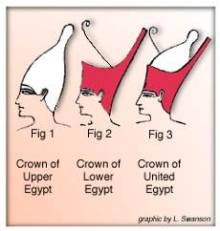 First Dynasty:Lasted 200 years